от 23.10.2017ПРОТОКОЛ № 1Комиссии Городской Думы Петропавловск-Камчатского 
городского округа по взаимодействию с Контрольно-счетной палатой 
Петропавловск-Камчатского городского округа г. Петропавловск-Камчатский,ул. Ленинская, д. 14, зал заседаний № 429Время начала: 1700 часовВремя окончания: 1730 часовПОВЕСТКА ДНЯ:1.	Об избрании заместителя председателя Комиссии Городской Думы Петропавловск-Камчатского городского округа по взаимодействию с Контрольно-счетной палатой Петропавловск-Камчатского городского округа Докл.: Кронов Алексей Александрович2. О подготовке плана работы Комиссии Городской Думы Петропавловск-Камчатского городского округа по взаимодействию с Контрольно-счетной палатой Петропавловск-Камчатского городского округа на II полугодие 2017 годаДокл.: Кронов Алексей Александрович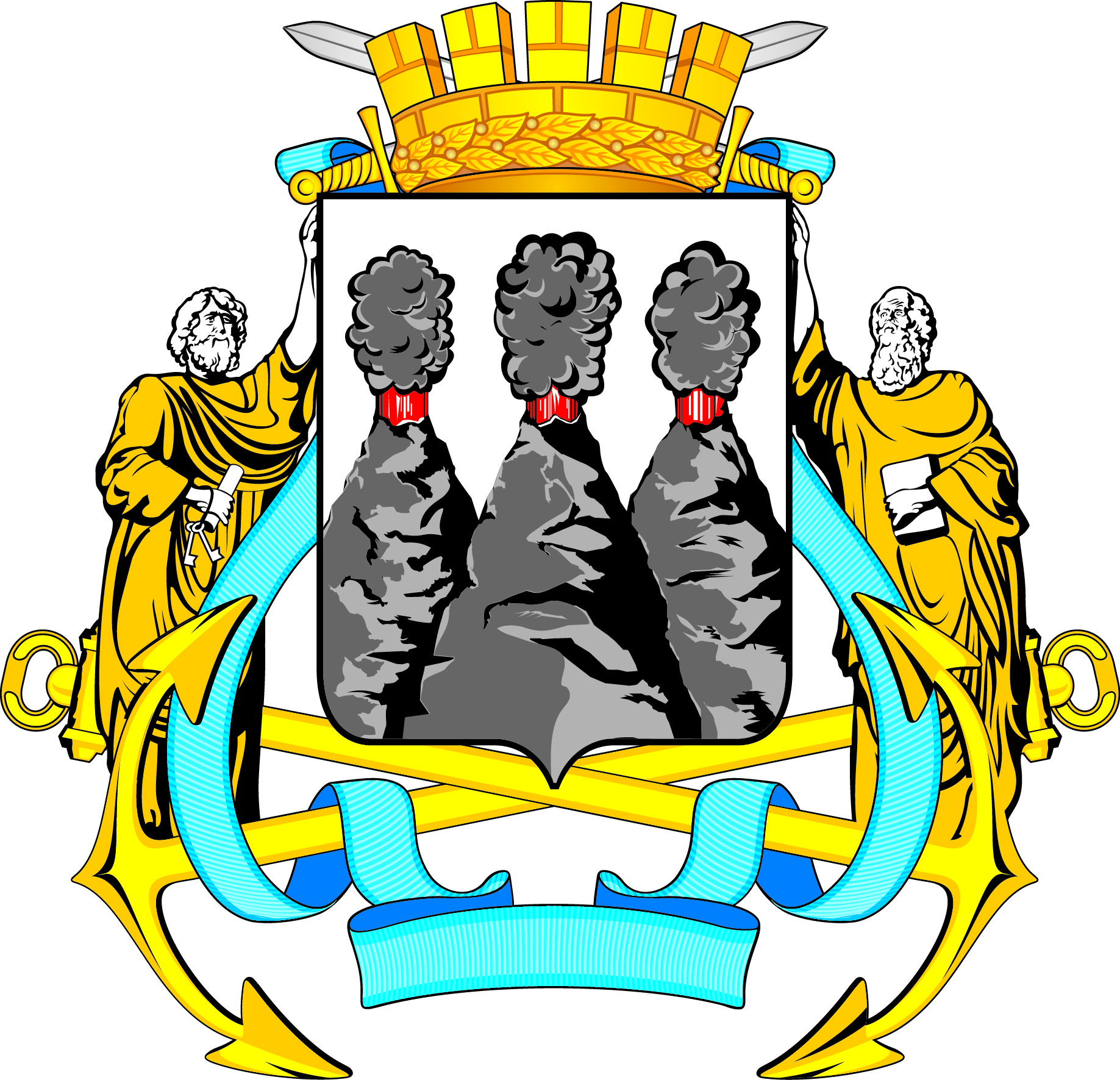 ГОРОДСКАЯ ДУМАПЕТРОПАВЛОВСК-КАМЧАТСКОГОГОРОДСКОГО ОКРУГАКОМИССИЯ ПО ВЗАИМОДЕЙСТВИЮ С КОНТРОЛЬНО-СЧЕТНОЙ ПАЛАТОЙ ПЕТРОПАВЛОВСК-КАМЧАТСКОГО ГОРОДСКОГО ОКРУГА683000, г. Петропавловск-Камчатский, ул. Ленинская, д. 14, тел./факс (8-4152) 42-52-29,  www.duma.pkgo.ru,duma@dumapk.ru683000, г. Петропавловск-Камчатский, ул. Ленинская, д. 14, тел./факс (8-4152) 42-52-29,  www.duma.pkgo.ru,duma@dumapk.ruПредседательствующий:Председательствующий:Председательствующий:Кронов А.А.-председатель Комиссии Городской Думы Петропавловск-Камчатского городского округа по взаимодействию с Контрольно-счетной палатой Петропавловск-Камчатского городского округа.Присутствовали:Присутствовали:Присутствовали:Борисенко А.А.-депутат Городской Думы Петропавловск-Камчатского городского округа (далее – депутат Городской Думы) по избирательному округу 
№ 3;депутат Городской Думы Петропавловск-Камчатского городского округа (далее – депутат Городской Думы) по избирательному округу 
№ 3;Воровский А.В.-депутат Городской Думы по избирательному округу № 5;депутат Городской Думы по избирательному округу № 5;Колядка В.В.-депутат Городской Думы по единому муниципальному избирательному округу;депутат Городской Думы по единому муниципальному избирательному округу;Лесков Б.А.- депутат Городской Думы по единому муниципальному      избирательному округу; депутат Городской Думы по единому муниципальному      избирательному округу;Мелехина Т.В.-депутат Городской Думы по единому муниципальному   избирательному округу;депутат Городской Думы по единому муниципальному   избирательному округу;Монахова Г.В.-депутат Городской Думы по единому муниципальному избирательному округу;депутат Городской Думы по единому муниципальному избирательному округу;Оськин С.В.-депутат Городской Думы по избирательному округу № 7;депутат Городской Думы по избирательному округу № 7;Панов А.Г.-депутат Городской Думы по избирательному округу № 4;депутат Городской Думы по избирательному округу № 4;Отсутствовали:Отсутствовали:Отсутствовали:Отсутствовали:Березенко А.В.-депутат Городской Думы по единому муниципальному избирательному округу;депутат Городской Думы по единому муниципальному избирательному округу;Ванюшкин С.А.-депутат Городской Думы по единому муниципальному избирательному округу;депутат Городской Думы по единому муниципальному избирательному округу;Воронов Д.М.-депутат Городской Думы по избирательному округу № 6;депутат Городской Думы по избирательному округу № 6;Прудкий Д.А.-депутат Городской Думы по избирательному округу № 4;депутат Городской Думы по избирательному округу № 4;Шунькин Д.В.-депутат Городской Думы по единому муниципальному избирательному округу.депутат Городской Думы по единому муниципальному избирательному округу.Приглашенные:Приглашенные:Приглашенные:Приглашенные:Слободчиков Д.Н.-председатель Контрольно-счетной палаты Петропавловск-Камчатского городского округа.председатель Контрольно-счетной палаты Петропавловск-Камчатского городского округа.Присутствовали работники аппарата Городской Думы:Присутствовали работники аппарата Городской Думы:Присутствовали работники аппарата Городской Думы:Присутствовали работники аппарата Городской Думы:Иванков Т.П.-и.о. начальника отдела аппарата Городской Думы Петропавловск-Камчатского городского округа по организационно-правовому обеспечению органов Городской Думы и депутатских объединений.и.о. начальника отдела аппарата Городской Думы Петропавловск-Камчатского городского округа по организационно-правовому обеспечению органов Городской Думы и депутатских объединений.1. СЛУШАЛИ:Об избрании заместителя председателя Комиссии Городской Думы Петропавловск-Камчатского городского округа по взаимодействию с Контрольно-счетной палатой Петропавловск-Камчатского городского округа (далее – Комиссия по взаимодействию с Контрольно-счетной палатой)В прениях выступили: Слободчиков Д.Н., Воровский А.В., Лесков Б.А.В прениях выступили: Слободчиков Д.Н., Воровский А.В., Лесков Б.А.РЕШИЛИ:Рекомендовать Городской Думе Петропавловск-Камчатского городского округа избрать на должность заместителя председателя Комиссии по взаимодействию с Контрольно-счетной палатой Борисенко А.А. Голосовали: «за» - 9, единогласно.2. СЛУШАЛИ:О подготовке плана работы Комиссии Городской Думы Петропавловск-Камчатского городского округа по взаимодействию с Контрольно-счетной палатой Петропавловск-Камчатского городского округа на ноябрь-декабрь 2017 годаРЕШИЛИ:1. Председателю Комиссии по взаимодействию с Контрольно-счетной палатой Кронову А.А. подготовить к очередному заседанию план работы Комиссии на ноябрь-декабрь 2017 года.2. Рекомендовать председателю Контрольно-счетной палаты Петропавловск-Камчатского городского округа Слободчикову Д.Н. в срок 
до 7 ноября 2017 года направить в адрес Комиссии по взаимодействию с Контрольно-счетной палатой информацию о результатах деятельности Контрольно-счетной палаты Петропавловск-Камчатского городского округа 
с 01 января 2017 года по 01 октября 2017 года.Голосовали: «за» - 9, единогласно.Председатель Комиссии Городской Думы Петропавловск-Камчатского городского округа по взаимодействию с Контрольно-счетной палатой Петропавловск-Камчатского городского округа                                                             А.А. КроновПротокол вел:И.о. начальника отдела аппарата Городской Думы по организационно-правовому обеспечению органов Городской Думы и депутатских объединений                                                           Т.П. Иванков